ГОСУДАРСТВЕННОЕ БЮДЖЕТНОЕ ПРОФЕССИОНАЛЬНОЕ ОБРАЗОВАТЕЛЬНОЕ УЧРЕЖДЕНИЕ РОСТОВСКОЙ ОБЛАСТИ«ВОЛГОДОНСКИЙ техникум металлообработки и машиностроения»Волгодонск, 2022государственное бюджетное профессиональное образовательное учреждениеРостовской области«Волгодонский техникум металлообработки и машиностроения»Педагогический проект«Реализация дидактического принципа связи теории с практикой»Дидух Даниил Васильевич,преподаватель физической культурыВолгодонск, 2022Дидактический принцип связи теории с практикой.Дисциплина: «Физическая культура», входящая   в общий гуманитарный и социально-экономический цикл дисциплин по специальности:  08.02.01 Строительство и эксплуатация зданий и сооружений,  вносит важнейший вклад в подготовку компетентного, востребованного на рынке труда специалиста, физическое и психологическое состояние которого позволяет выполнять все трудовые функции.Так как современная система образования ориентирована на формирование компетенций, то  основой обучения является умение применять на практике теоретические знания. В этом отношении дисциплина Физическая культура  наиболее отвечает требованиям к движению по вектору от теоретических знаний к практическому применению, так как формирование культуры здорового образа жизни на основе знаний анатомии и физиологии позволит выпускнику системы среднего профессионального образования стать востребованным и конкурентоспособным сохраняя и укрепляя здоровье в процессе профессиональной деятельности и поддерживая необходимый уровень физической подготовленности.Соответственно моя преподавательская деятельность направлена на создание условий для интерактивного общения в процессе которого, происходит взаимодействие, обмен мнениями, что способствует формированию активной жизненной позиции, достижению результатов и определяет личную траекторию обучающихся в процессе формирования культуры здорового образа жизни. Поэтому, считаю необходимым в образовательном процессе использовать дидактические принципы, позволяющие эффективно решать современные образовательные задачи с учетом запросов будущего. Образовательную деятельность выстраиваю с опорой на дидактический принцип связи теории с практикой как условие успешной реализации использую здоровье-сберегающие технологии, метод проблемного диалога и практический прием.Особенностью этих педагогических технологий, методов и приемов является наличие трех этапов:вызов:На первом этапе происходит активизация, вовлечение всех участников коллектива в процесс диалога в условиях ситуации выбора.погружение: На этапе погружения организуется работа с информацией: визуализация информации, практическая отработка полученных знаний.рефлексия.На стадии  рефлексии происходит процесс актуализации здоровье-сберегающей деятельности и осмысления теоретического знания и дальнейшего его практического применения.Формы работы: индивидуальная и фронтальная. Используется перетекание одной формы в другую. На основании задания к проекту и в соответствии с темой по преподаваемой  дисциплине «Физическая культура»  были определены цель и задачи урока. Цель урока: создание условий для формирования двигательных умений для игры в баскетбол посредством овладения двумя техническими приемамиЦель определила обучающие, развивающие и воспитательные задачи.Формируемые общие компетенции: ОК 08. Использовать средства физической культуры для сохранения и укрепления здоровья в процессе профессиональной деятельности и поддержания необходимого уровня физической подготовленности;Методическая разработка  урока по дисциплине«Физическая культура»Тема: «Техника ведения мяча в баскетболе»Дисциплина:«Физическая культура». Тип урока: комбинированный.Цель урока: создание условий для формирования двигательных умений для игры в баскетбол посредством овладения двумя техническими приемамиЗадачи:ОБУЧАЮЩИЕ:- Познакомить с техническими приемами ведения мяча с низким и высоким отскокомдля игры в баскетбол.РАЗВИВАЮЩИЕ:- Развивать координационные способности, ловкость, быстроту.ВОСПИТАТЕЛЬНЫЕ:- Стимулировать самостоятельную деятельность студентов для сохранения и укрепления здоровья в процессе профессиональной деятельности и поддержания необходимого уровня физической подготовленности.Формируемые общие компетенции:ОК 08. Использовать средства физической культуры для сохранения и укрепления здоровья в процессе профессиональной деятельности и поддержания необходимого уровня физической подготовленности;Технология: здоровьесберегающие, личностно-ориентированные.Форма организации урока: индивидуальная, коллективная.Средства обучения:-   Презентация-   Спортивный инвентарь.Условия: длительность урока20 минут.Технологическая карта урокаКОНСПЕКТ УРОКАЗадание «Педагогический десант»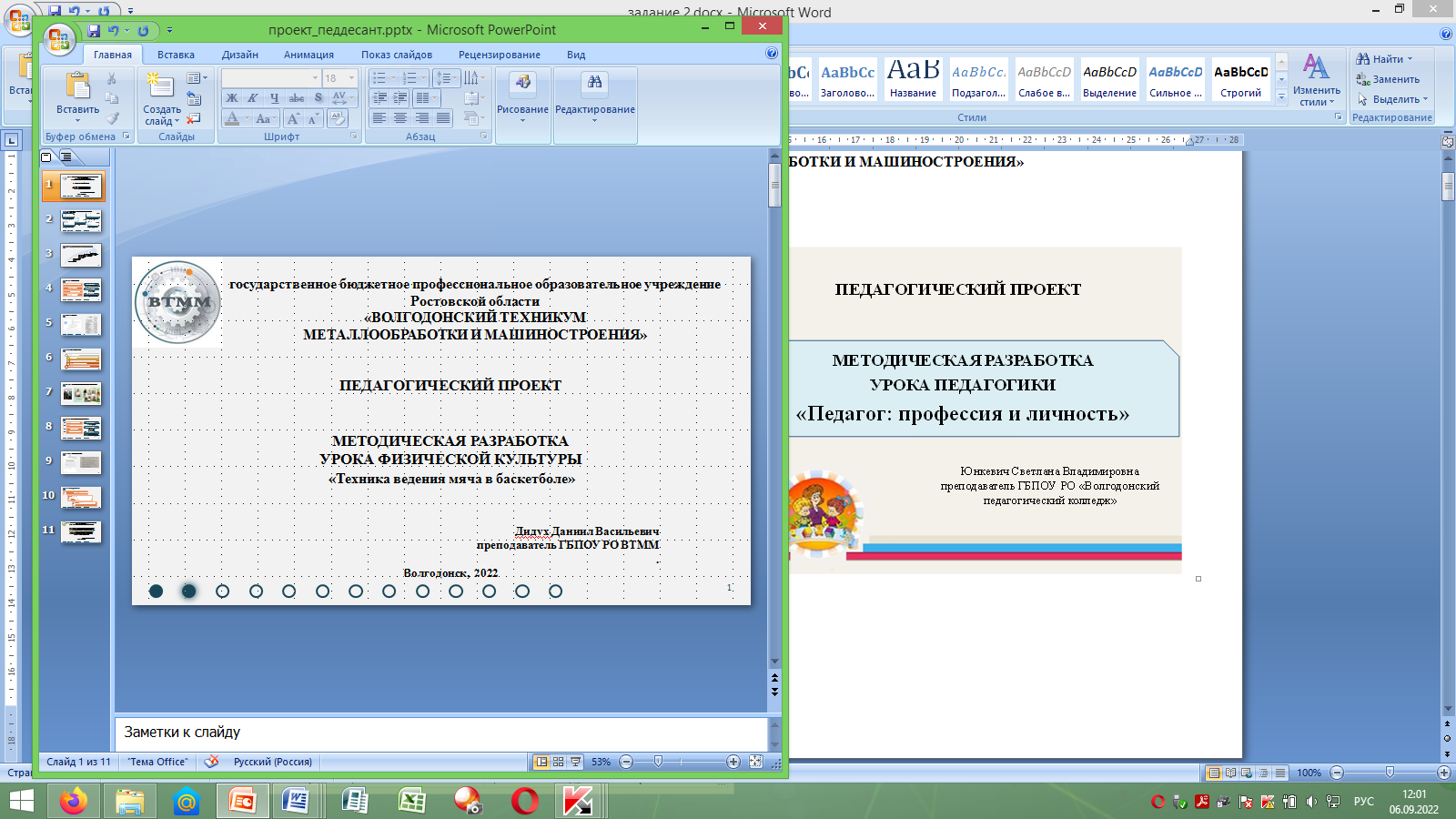 Территориальный(II) этап областного конкурса «Педагогический работник года в системе профессионального образования Ростовской областиноминация «Молодой педагог года – педагогический дебют»N п/пСодержаниеиструктураурокаВремя(мин)РазвиваемыеОКДеятельностьпреподавателяДеятельностьстудентовДеятельностьстудентовМетодыобученияиконтроляМетодыобученияиконтроляФормыобученияСредстваобученияОрганизационный этап30сек.Взаимное приветствие преподавателя и студентов, организация внимания.Взаимное приветствие преподавателя и студентов, организация внимания.Взаимное приветствие преподавателя и студентов, организация внимания.I этап: Фаза мотивации  (побуждение интереса к новой информации)I этап: Фаза мотивации  (побуждение интереса к новой информации)I этап: Фаза мотивации  (побуждение интереса к новой информации)I этап: Фаза мотивации  (побуждение интереса к новой информации)I этап: Фаза мотивации  (побуждение интереса к новой информации)I этап: Фаза мотивации  (побуждение интереса к новой информации)I этап: Фаза мотивации  (побуждение интереса к новой информации)I этап: Фаза мотивации  (побуждение интереса к новой информации)I этап: Фаза мотивации  (побуждение интереса к новой информации)I этап: Фаза мотивации  (побуждение интереса к новой информации)I этап: Фаза мотивации  (побуждение интереса к новой информации)Актуализация опорных знаний, связь теории с практикой1ОК 8Преподаватель обращает внимание студентов на стоящие конусы и просит сделать выбор.Как вы считаете, важны ли для профессиональной деятельности занятия физической культурой и развитие физических качеств, если да, то встаньте у синего конуса, если не, то у красного.Если вы считаете, что спортивные игры, в том числе баскетбол могут влиять на физическое и психологическое состояние работающего человека, то встаньте у синего конуса.Кто из вас знает технические приемы игры в баскетбол. Встаньте, пожалуйста, у синего конуса.Назовите, какие технические приемы вы знаете. Как вы думаете, какая тема урока у нас сегодня?Одним из технических приемов в баскетболе является ведение мяча. Студенты аргументируют ответы на вопросыСтуденты аргументируют ответы на вопросыПроблемный диалогПроблемный диалогФронтальная. Спортивные конусыЦелеполагание30сек.ОК 8Преподаватель сообщает тему и задачи урока.тема урока: Техника ведения мяча в баскетболе.  Перед нами стоят следующие задачи:Сегодня мы познакомимся с техническими приемами ведения мяча с низким и высоким отскоком для игры в баскетбол.Продолжим работу над развитием координационных способностей, ловкости и быстроты.Наша деятельность будет способствовать сохранению и укреплению здоровья, что вам понадобится в  профессиональной деятельности.Студенты осмысливают постановку задач.Студенты осмысливают постановку задач.Словесный методСловесный методФронтальная.Презентация PowerPointII этап: Фаза погружения в новое знание(полученныезнаний  по теме,  практическая отработка)II этап: Фаза погружения в новое знание(полученныезнаний  по теме,  практическая отработка)II этап: Фаза погружения в новое знание(полученныезнаний  по теме,  практическая отработка)II этап: Фаза погружения в новое знание(полученныезнаний  по теме,  практическая отработка)II этап: Фаза погружения в новое знание(полученныезнаний  по теме,  практическая отработка)II этап: Фаза погружения в новое знание(полученныезнаний  по теме,  практическая отработка)II этап: Фаза погружения в новое знание(полученныезнаний  по теме,  практическая отработка)II этап: Фаза погружения в новое знание(полученныезнаний  по теме,  практическая отработка)II этап: Фаза погружения в новое знание(полученныезнаний  по теме,  практическая отработка)II этап: Фаза погружения в новое знание(полученныезнаний  по теме,  практическая отработка)II этап: Фаза погружения в новое знание(полученныезнаний  по теме,  практическая отработка)Изучение нового материала:Организационное построение. Сообщение нового материала и отработка в практической части занятия13ОК 8Преподаватель организует подготовительный этап физкультурной деятельности.Построение.Преподаватель организует теоретическое изучение технических приемов в баскетболе и практическую их отработку.Преподаватель организует построение и проведение комплекса общеразвивающих упражнений.Преподаватель объясняет технику ведения меча с элементами визуализации и организует практическую отработку технических умений.Преподаватель организует построение и проведение комплекса общеразвивающих упражнений.Преподаватель объясняет технику ведения меча с элементами визуализации и организует практическую отработку технических умений.Словесный, наглядный, практический методыСловесный, наглядный, практический методыФронтальная и индивидуальная.Презентация PowerPointБаскетбольные мячиIII этап: Фаза рефлексии  (осмысление полученных знаний  по теме, установка на  их практическое применение)III этап: Фаза рефлексии  (осмысление полученных знаний  по теме, установка на  их практическое применение)III этап: Фаза рефлексии  (осмысление полученных знаний  по теме, установка на  их практическое применение)III этап: Фаза рефлексии  (осмысление полученных знаний  по теме, установка на  их практическое применение)III этап: Фаза рефлексии  (осмысление полученных знаний  по теме, установка на  их практическое применение)III этап: Фаза рефлексии  (осмысление полученных знаний  по теме, установка на  их практическое применение)III этап: Фаза рефлексии  (осмысление полученных знаний  по теме, установка на  их практическое применение)III этап: Фаза рефлексии  (осмысление полученных знаний  по теме, установка на  их практическое применение)III этап: Фаза рефлексии  (осмысление полученных знаний  по теме, установка на  их практическое применение)III этап: Фаза рефлексии  (осмысление полученных знаний  по теме, установка на  их практическое применение)III этап: Фаза рефлексии  (осмысление полученных знаний  по теме, установка на  их практическое применение)Актуализация здоровьесберегающей деятельности1 мин. 30 сек.ОК 8Как вы считаете, в таком состоянии организма мы можем завершить наше занятие? А что еще мы не сделали? Преподаватель дает практическое задание по выполнению упражнения дыхательной гимнастикиСтуденты осмысливают важность восстановления организма после физических нагрузокОбсуждениеПрактический методОбсуждениеПрактический методФронтальнаяФронтальнаяБаскетбольные мячи Подведение итогов урока, осмысление решения задач урока2ОК 8Преподаватель задает вопросы:Скажите, пожалуйста, как  назывались технические приемы, с которым мы сегодня познакомились? Поднимите руки те, кто считает что данные технические приемы помогают развивать координационные способности, ловкость и быстроту.Как вы считаете, у кого сегодня получилось выполнить технические приемы? Поднимите руки. Кто может доказать почему вы так решили.Студенты отвечают на вопросы, аргументируя ответ. Обсуждение, аргументация ответа Обсуждение, аргументация ответаФронтальнаяФронтальнаяПрезентация PowerPointВывод преподавателя, итоговое построение1 мин. 30 секОК 8Преподаватель дает установку на практическое применение знанийи умений, ориентируя на самостоятельный поиск визуализирующего материала.Итоговое построение урока физической культуры.Студенты осмысливают вывод об оценке их работы на урокеФронтальнаяФронтальнаяКарточки с адресом образовательного ресурсаI этап – фаза «Мотивация»(актуализация знаний студента, побуждение интереса к новой информации)Спецификаурока обозначена на экране«Урок физической культуры»(обучающиеся стоят возле преподавателя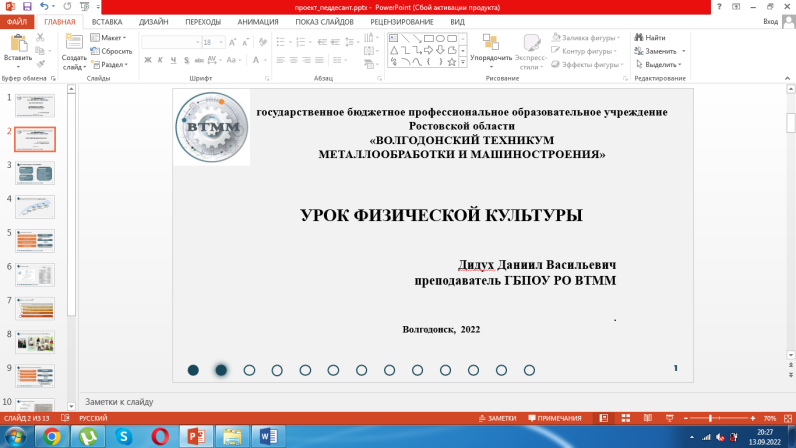 Здравствуйте,меня зовут Даниил Васильевич Дидух и сегодня урок физической культуры проведу у вас я. Наше занятие будет длиться 20 минут, поэтому прошу вас собраться, быть внимательными и активными.Итак, перед вами стоят два конуса. Как вы считаете, важны ли для профессиональной деятельности занятия физической культурой и развитие физических качеств, если да, то встаньте у синего конуса, если не, то у красного.Если вы считаете, что спортивные игры, в том числе баскетбол могут влиять на физическое и психологическое состояние работающего человека, то встаньте у синего конуса.Кто из вас знает технические приемы игры в баскетбол. Встаньте, пожалуйста, у синего конуса.Назовите, какие технические приемы вы знаете. Как вы думаете, какая тема урока у нас сегодня?Одним из технических приемов в баскетболе является ведение мяча. Целеполагание.Итак, тема урока: Техника ведения мяча в баскетболе.  Перед нами стоят следующие задачи:Сегодня мы познакомимся с техническими приемами ведения мяча с низким и высоким отскокомдля игры в баскетбол.Продолжим работу над развитием координационных способностей, ловкости и быстроты.Наша деятельность будет способствовать сохранению и укреплению здоровья, что вам понадобится в  профессиональной деятельности.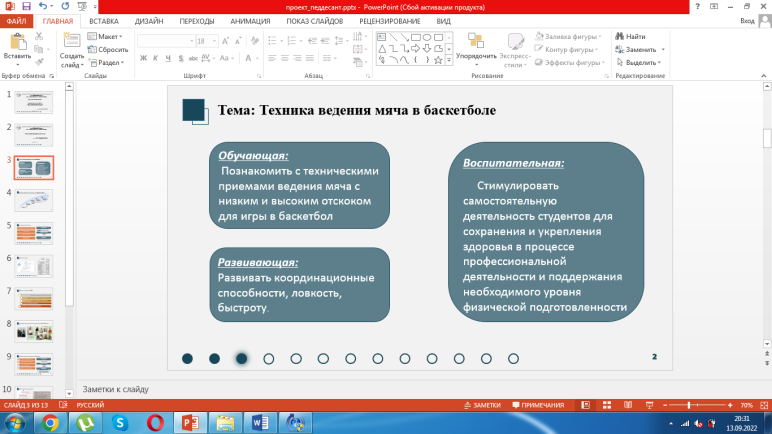 II этап – фаза «Погружение в новое знание» (осуществляется получение знаний  по теме,  практическая отработка)Построение. Команда: «В одну шеренгу становись!».Выполнение команд: «Равняйсь!», «Смирно!», «По порядку номеров рассчитайсь!»,  «На первый-второй рассчитайсь!», «Первые номера - на месте, вторые номера – два шага вперед, шагом-марш!».- Скажите, пожалуйста, а баскетбол – это травмоопасная игра? Что может произойти в игре? А что необходимо сделать перед тем, как работать с мячом?- Верно, прежде чем работать с мячом важно подготовить мышцы, связки, суставы рук и плечевого пояса,  содействовать постепенному втягиванию организма в работу.Организую проведение комплекса ОРУ.- Сейчас мы будем работать с мячами, прошу вас быть внимательными, слушать мои команды и распоряжения. Я раздам мячи. Мячи вниз, между стоп. Спасибо.Выполняем комплекс ОРУ с баскетбольными мячами.I. И.п.- стойка ноги врозь, мяч между стоп.- растирание кистей рук;- кисти рук в «замок», вращение в лучезапястных суставах;- кисти рук в «замок», волнообразные движения.II.И.п. - стойка ноги врозь, мяч перед грудью.1 - мяч вперед;2 - И.п.3 - мяч вверх;4 - И.п.III.И.п. - стойка ноги врозь, мяч вверху.1-наклон туловища к правой ноге;2-наклон туловища вперед;3- наклон туловища к левой ноге;4-И.п., прогнуться назад.Мячи вниз, между стопОбратите внимание на экран.Демонстрирую видеоролик и объясняю, как нужно выполнять технический прием - ведение мячапри низком отскоке правой рукой, затем - левой рукой.Ведение осуществляется последовательными мягкими толчками мяча одной рукой вниз-вперед, несколько в сторону от ступней. Ноги полусогнуты для сохранения равновесия или быстрой смены направления движения. Туловище слегка подают вперед. Свободная от мяча рука должна не допускать соперника к мячу (не толкать соперника!). Обращаю внимание при низком отскоке мяча высота отскока на уровне колена либо ниже.Студенты вам необходимо попробовать технический прием 10 раз правой рукой и 10 раз левой рукой. По свистку начинаем, закончив мячи вниз, между стопСпасибо. Напоминаю, ноги полусогнуты, туловище слегка вперед, ведение осуществляется последовательными мягкими толчками мяча.Вам необходимо попробовать технический прием 10 раз правой рукой и 10 раз левой рукой. По свистку начинаем, закончив мячи вниз, между стопСпасибо, молодцы.Обратите внимание на экран.Обращаю внимание при высоком отскоке мяча высота отскока на уровне пояса либо выше.Студенты вам необходимо попробовать технический прием 10 раз правой рукой и 10 раз левой рукой. По свистку начинаем, закончив мячи вниз, между стопСпасибо, молодцы.Вам необходимо попробовать технический прием 10 раз правой рукой и 10 раз левой рукой. По свистку начинаем, закончив мячи вниз, между стопСкажите пожалуйста, как вы считаете в каких случаях в игре используется низкое ведение, а в каких случаях высокое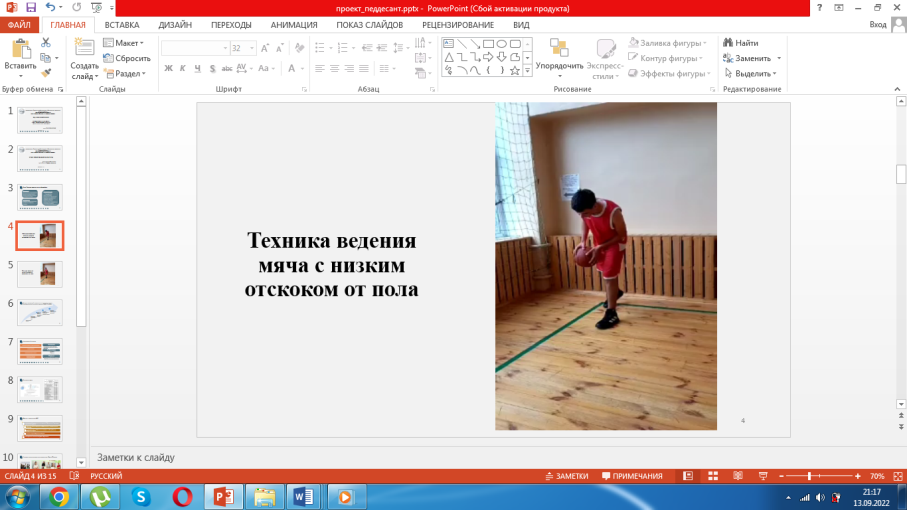 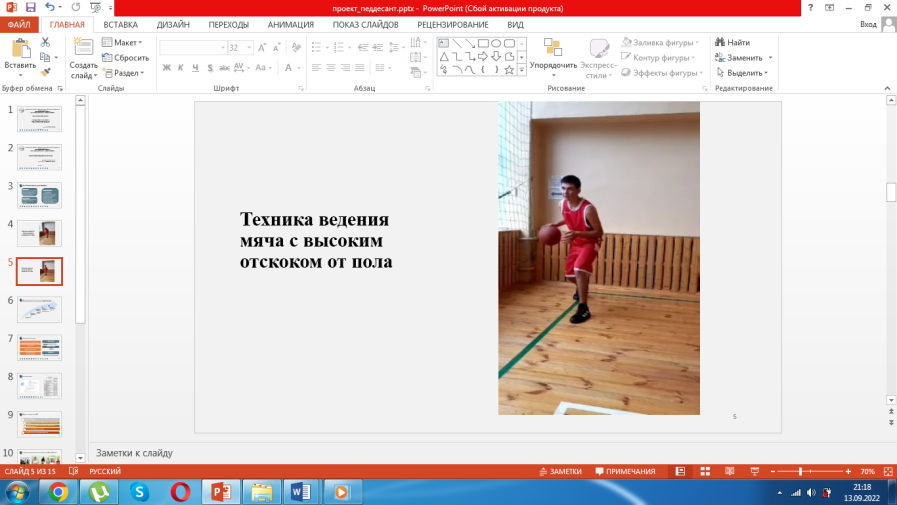 III этап – фаза «Рефлексия»- Спасибо. Мы с вами провели хорошую работу. Как вы считаете в таком состоянии организма мы можем завершить наше занятие? А что еще мы не сделали? (Подсказка: нам нужно вернуть организм в более спокойное состояние). Что нам поможет в этом? Правильно - комплекс дыхательных упражнений. Взяли мяч в руки.И.п.- стойка ноги врозь, мяч вниз.мяч  вверх– вдохмяч  за голову– выдохмяч  вверх– вдохмяч  вниз– выдохСкладываем мячи.Скажите, пожалуйста, как  назывались технические приемы, с которым мы сегодня познакомились? Поднимите руки те, кто считает, что данные технические приемы помогают развивать координационные способности, ловкость и быстроту.Как вы считаете, у кого сегодня получилось выполнить технические приемы? Поднимите руки. Кто может доказать почему вы так решили.Действительно вы все сегодня старались освоить технические приемы ведения мяча с низким и высоким отскокомдля игры в баскетбол. Это у вас получилось, однако данный навык необходимо тренировать. На моем сайте расположены видеоролики сегодняшнего урока, и вы сможете в дальнейшем отрабатывать навык самостоятельно на любой спортивной площадке.Студенты вы должны помнить, что игра в баскетбол влияет положительно на здоровье человека,  на его физическое и психологическое состояние, вам в профессиональной деятельности это будет необходимо. Играйте в баскетбол.Вторые номера – кругом, два шага вперед . шагом марш. Раз-два. Кругом.Группа равняйсь, смирно.  Сегодня вы все – молодцы. С вами было приятно работать, спасибо.Группа на право, из зала шагом марш.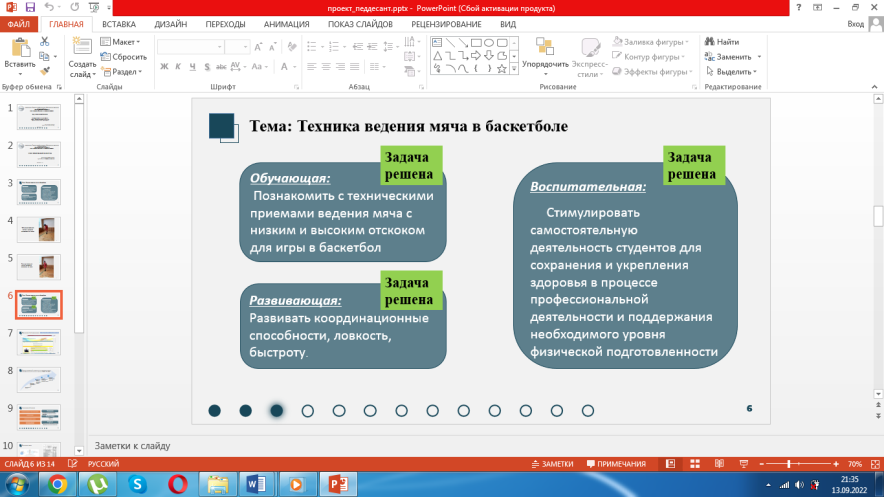 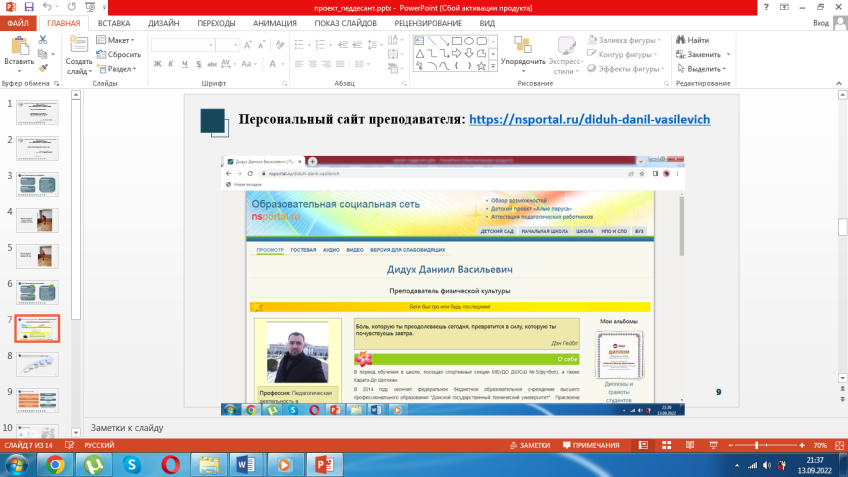 